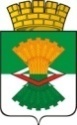 ДУМАМАХНЁВСКОГО  МУНИЦИПАЛЬНОГО  ОБРАЗОВАНИЯтретьего созываРЕШЕНИЕот     24 января   2019года           п.г.т. Махнёво                                   № 390  О внесении изменений в решение  Думы Махнёвского муниципального образования от 20.11.2014 года  № 511 «Об утверждении Порядка применения взысканий за несоблюдение муниципальными служащими ограничений  и запретов, требований о предотвращении или об урегулировании конфликта интересов  и неисполнение обязанностей, установленных в целях противодействия коррупции»       В соответствии  с Федеральными  законами  от 03.08.2018 № 304-ФЗ
"О внесении изменения в статью 193 Трудового кодекса Российской Федерации", от 03.08.2018 № 307-ФЗ Федеральный закон от 03.08.2018 № 307-ФЗ"О внесении изменений в отдельные законодательные акты Российской Федерации в целях совершенствования контроля за соблюдением законодательства Российской Федерации о противодействии коррупции", с частью 6 статьи 27.1 Федерального закона от 02 марта 2007 года № 25-ФЗ «О муниципальной службе в Российской Федерации»,  на основании пункта 1 статьи 12-1 Закона Свердловской области от 29 октября 2007 года № 136-ОЗ «Об особенностях муниципальной службы на территории Свердловской области", учитывая Предложения Алапаевской городской прокуратуры, Дума  Махнёвского муниципального   образования РЕШИЛА:       1.   Внести изменения в решение  Думы Махнёвского муниципального образования от 20.11.2014 года  № 511 «Об утверждении Порядка применения взысканий за несоблюдение муниципальными служащими ограничений  и запретов, требований о предотвращении или об урегулировании конфликта интересов  и неисполнение обязанностей, установленных в целях противодействия коррупции» следующего содержания:     1.1 В порядок применения взысканий за несоблюдение муниципальными служащими ограничений и запретов, требований о предотвращении или об урегулировании конфликта интересов и неисполнение обязанностей, установленных в целях противодействия коррупции внести следующие изменения:     1.1.1подпункт 3 пункта 2 изложить в следующей редакции:«3) увольнение  с муниципальной службы по соответствующим основаниям.»;    1.1.2 дополнить пунктом 2.1 следующего содержания:      «2.1  В случаях совершения коррупционного правонарушения, установленных статьями 14.1 и 15 Федерального закона от 02 марта 2007 года N 25-ФЗ "О муниципальной службе в Российской Федерации"     муниципальный служащий подлежит увольнению с муниципальной службы в связи с утратой доверия.Сведения о применении к лицу взыскания в виде увольнения (освобождения от должности) в связи с утратой доверия за совершение коррупционного правонарушения, за исключением сведений, составляющих государственную тайну, подлежат включению в реестр лиц, уволенных в связи с утратой доверия.Реестр лиц, уволенных в связи с утратой доверия, подлежит размещению в государственной информационной системе в области государственной службы в информационно - телекоммуникационной сети «Интернет» в порядке, определяемом Правительством Российской Федерации.»;          1.1.3   абзац второй  подпункта  3 пункта 5   изложить в следующей редакции:                 «Дисциплинарное взыскание, за исключением дисциплинарного взыскания за несоблюдение ограничений и запретов, неисполнение обязанностей, установленных законодательством Российской Федерации о противодействии коррупции, не может быть применено позднее шести месяцев со дня совершения проступка, а по результатам ревизии, проверки финансово-хозяйственной деятельности или аудиторской проверки - позднее двух лет со дня его совершения. Дисциплинарное взыскание за несоблюдение ограничений и запретов, неисполнение обязанностей, установленных законодательством Российской Федерации о противодействии коррупции, не может быть применено позднее трех лет со  дня совершения проступка. В указанные сроки не включается время производства по уголовному делу.»;       1.1.4 пункт 6 изложить в следующей редакции:«6. Взыскания за коррупционные правонарушения применяются на основании:1) доклада о результатах проверки  специалиста  кадровой службы Администрации Махнёвского муниципального образования по профилактике коррупционных и иных правонарушений;2) рекомендации комиссии по соблюдению требований к служебному поведению муниципальных служащих и урегулированию конфликта интересов в случае, если доклад о результатах проверки направлялся в комиссию;2.1) доклада подразделения кадровой службы соответствующего муниципального органа по профилактике коррупционных и иных правонарушений о совершении коррупционного правонарушения, в котором излагаются фактические обстоятельства его совершения, и письменного объяснения муниципального служащего только с его согласия и при условии признания им факта совершения коррупционного правонарушения (за исключением применения взыскания в виде увольнения в связи с утратой доверия);       3) объяснений муниципального служащего;       4) иных материалов.»;1.1.5  дополнить пунктами 13,14    следующего содержания:        «13. Для лиц, замещающих муниципальные должности, предусмотрена возможность представления ими на безвозмездной основе интересов муниципального образования в органах управления и ревизионной комиссии организации, учредителем (акционером, участником) которой является муниципальное образование, в соответствии с муниципальными правовыми актами, определяющими порядок осуществления от имени муниципального образования полномочий учредителя организации или управления находящимися в муниципальной собственности акциями (долями участия в уставном капитале).        14. Решение о проведении в отношении лиц,  замещающих или замещавших  муниципальные должности, должности муниципальной службы, осуществление полномочий по которым влечет за собой обязанность представлять сведения о своих доходах, об имуществе и обязательствах имущественного характера, а также сведения о доходах, об имуществе и обязательствах имущественного характера своих супруги (супруга) и несовершеннолетних детей,   процедуры  контроля за соответствием расходов доходам, а также указанный контроль  проводится органами прокуратуры.». 2. Настоящее Решение вступает в силу с даты  его опубликования в газете «Алапаевская искра».3. Настоящее Решение направить для опубликования в газету «Алапаевская искра» и разместить на   сайте в сети «Интернет». 4.Контроль за исполнением настоящего Решения возложить на постоянную комиссию Думы Махнёвского муниципального образования по нормативно-правовым вопросам и местному самоуправлению  (Омельченко Л.Н.).Председатель Думы муниципального  образования                                                        И.М. АвдеевГлава муниципального образования                                               А.В. Лызлов